SADOUNI Tewfik

Ath Mansour M’chedallah Bouira 10011 
Tél : 00213676934318
Email : sadounitewfik@hotmail.fr
Age 35, Marié. (1 Enfant)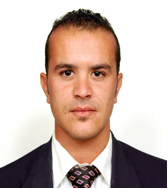 EXPERIENCE PROFESSIONNELLESeptembre 2019 à nos jours : Enseignant vacataire université de Béjaia.  Septembre 2019- Avril 2020 : Formateur professionnel dans école Supérieur d’Informatique et de Gestion (ESGI). Béjaia. Spécialité enseignée : Gestion des ressources Humaines Marketing et commercialisé Marketing digital Septembre 2019- Mars 2020. Béjaia : Formateur IFTGIE TUSNA de Béjaia.Communication d’entreprise Création d’entrepriseGestion d’entrepriseConseillé en investissement Environnement et développement durable. Septembre 2018 / Septembre 2019 : administrateur principale ETB-TCE SADOUNI, BouiraAdministration de personnel Administrateur des relations juridiques (CNAS-CASNOS-CACOBAPTH)Initiation à la comptabilité Septembre 2015/ Juin 2019 : Enseignant vacataire université Akli Mohand Oulhadj Aout 2014/ Mai 2015 : Directeur et porteur du projet éco Djurdjura en collaboration de l’association AGIR et 4D de FranceOctobre2013 –Aout 2014 : Enseignant vacataire université de Béjaia. Juin 2012-juin 2013 Administrateur chez EGTPH KHEDOUCI DALILA VVE SAADOUN : Gestion de paie ; Gestion des congés ;Gestion des salaires ;Gestion des relations CNAS.CASNOS. CACOPABTHJanvier 2010-Janvier 2012 Gestionnaire des ressources humaines EGTPH KHEDOUCI DALILA VVE SAADOUN : (GRH) chargé de : Formation de recyclage et professionnelle ;Démarches de recrutement et de promotion ;Rémunération ;Congés et maladies professionnelles.FORMATION Diplomantes2016-2021 : Diplôme docteur d’Etat en sociologie de l’environnement. 2012-2015/ Magistère (Bac+ 6) en Sociologie de l’environnement, l’université Abderrahmane Mira (Bejaïa).  2005-2009/ Licence en Sociologie, Option : Organisation et Travail à l’université Abderrahmane Mira (Bejaïa).2003-2005 : Bac en lettre et sciences humaines. Autres Formations Qualifiantes Attestation de suivi avec succès : 12/2018 : Attestation gestion des ressources Humaines en centre d’Américain d’entrainement 11/2018 : Diplôme en Gestion des Ressources Humaines avec l’Organisation Internationale de Travail (OIT)05/04/2017 : MOOC : Le développement durable un levier de croissance/ CNAM/ Sylvie FACHEUX et Brigitte THIECK17/2/2017 : MOOC Former et développer les compétences / université de CAEN / enseignants ALINE SCOUARMEC. 22/05/2017 : MOOC analyse de données quantitatives en sciences humaines et sociales (ADSHS) / communauté Université de Grenoble Alpes/ Pierre le Quéau, Oliver Zerbib et Fabien LABARTHE  24/05/2017 : MOOC : les mots de la GRH/ CNAM avec ANTOINE PENNAFORTE. 2014/2015 Superviseur Hygiènes, Sécurité, Environnement.   Établissement agrée par l’État EFTG TUSNA (Bejaïa). + attestation secourisme.Mars 2015 : Formation Qualifiantes sur Gestion des Projets. Entreprise EDRAAK En collaboration Avec BAYT.COM (Liban)Avril 2015-Juillet 2015 : Formation Qualifiante sur la communication interne et externe des entreprises avec EDRAAK (Liban)   Manifestations Scientifiques, Communications et Publications Communications : « de l’institutionnalisation de la sociologie à nos jours : peut-on parler sur la sociologie comme un projet socioprofessionnel en Algérie ? » Acte de colloque national sur « l’approche sociologique chez Emile Durkheim et son impact sur la pensée Arabe Moderne » tenu le 6 mars 2017 à l’université Ziane Achour DJELFA.   « L’impact des facteurs physiques sur le teint et le comportement des populations selon Ibn Khaldoun : approche socio-environnementale. » Acte du colloque national sur « les caractéristiques de personnalité » tenu à l’université AKLI MOHEND OULHADJ Bouira le 11/12 mars 2017.  « Le volontariat, l’environnement et la stratégie des acteurs clés », Acte du colloque national sur les « jeunes volontariats » tenus à Bouira le 2/3/4/ avril 2017.  « jeunesses et concertation Vers un nouveau dispositif du changement social en Algérie », acte journée d’étude national sur « lectures sur le changement social » tenu à l’université Ziane Achour Djelfa le 17/04/2017. « les réseaux sociaux numériques et leurs impacts sur l’individu moderne : regards sociologique sur les bons usages »Acte du colloque national sur « l’impact des réseaux sociaux sur les valeurs de la société algérienne » tenu le 18/19 avril 2017 à l’université Akli Mohand Oulhadj Bouira.  « les déchets ménagers dans la ville de Bejaïa entre les comportements des citoyens et les collectivités locales : le pacte impossible », acte du colloque international sur « Valoriser le territoire et améliorer sa qualité au moyen de gestion des déchets et de l’économie circulaire » tenu le 14/15 novembre 2017 à l’université de Bejaïa.  « Jeunesse et travail : quelles places occupent les jeunes entrepreneurs dans le développement local. Cas bénéficiaires d’aide CNAC Bouira », Acte du colloque international sur « les jeunes entre réussite social et mal être » tenu à l’université de Bejaïa le 29/30 novembre 2017. “Public communication and the problems of the environment. Case Kabyle Région in Algeria” 5 eme conférence académique international sur la recherché international, Petchuburi Rajbhat University, 2-6 décembre 2018. Thaïlande.  “Kabylie, a history, traditions and openness” 5 eme conférence académique international sur la recherché international, Petchuburi Rajbhat University, 2-6 décembre 2018. Thaïlande.“l’environnement et le tourisme en Algérie : vers une action concertée des acteurs sociaux” acte du congrès scientifique internationale sur le tourisme en Algérie, tenu à l’université Akli Mohand Oulhadj Bouira le 28/29/30 avril 2018. 2. Publications : 3. les Adhésions Membre du programme PRFU Algérie France sur la communication touristiqueMembre adhérant de l’institut de concertation publique France Membre dans le groupe de recherche connexions citoyennes en CFI (France) Afrique Adhérant dans l’organisation mondiale de l’environnement (section Algérie)Analyste dans Journal de sociologie et d'ethnologieLANGUES ET INFORMATIQUECENTRES D'INTERETSocial and environmental movement and the need for public communication by social actors. the case of Kabylia in Algeria.Journal of Human Movement Science 1, 1-122021Jeunesse et changement social En Algérie: Vers une démarche concertéeS TEWFIK, T Hassinaمجلة علوم الإنسان والمجتمع 9 (4), 735-763‎2020La communication des acteurs sociaux locaux sur l’environnement en Algérie. Réflexions sociologiques sur la communication de concertation environnementale: Cas de la région Kabyleتوفيق سعدوني‎مجلة العلوم الإنسانية 31 (1), 601-614‎2020Partenariat université/entreprise en terme de formation. Quelle stratégies adaptés pour réussir le système LMD en Algérie?T SADOUNIمجلة حقائق للدراسات النفسية والاجتماعية 2 (4), 353-371‎2017LES PERSPECTIVES D’UN PARTENARIAT ENTREPRISE-UNIVERSITE EN ALGERIEB Filaliإدارة 19 (1), 127-132‎2019La communication Publique des acteurs de l'environnement en Kabylie: vers la professionnalisation de la communication de concertation sur l'environnementT SADOUNIUniversité de Béjaia-Abderrahmane Mira2020Français AnglaisArabe :                   Très Bonne maitrise écrit et oral avec une attestation Par le Centre Culturelle français. TCFBonne Maitrise oral et très bonne maitrise écrit accès programmeCourante InformatiqueWord, Excel, Internet, Access, PowerPoint Avec une attestation de qualification délivré par SARL TAMGOUT de M’chedallah Bouira 2010.  Logiciel : SPSS (Statistiques Management), PC PAIE, Nvivo.   AssociationMembre exécutif dans plusieurs associations à savoir : GLIES de L’université de Bejaïa (association à caractère scientifique)  Membre actif dans l’association ITHRAN (Caractère culturel) (Bejaïa) Membre actif dans l’association AGIR Algérie. Responsabilité Travail d’équipe (groupe), apte au déplacement et la mobilité extérieure, sens de responsabilité et l’éthique de métier, communication ascendante et descendante ; rigoureux et sérieux. Disponibilité dans l’immédiat.    